БАКАЛАВРИАТОБРАЗОВАТЕЛЬНЫЕ ПРОГРАММЫ(по алфавиту)Рекомендуемый вид раздела «Образовательные программы»При нажатии названия ОП должно выйти соответствующее окно (см.ниже):Квалификация:Первое высшее образование - Бакалавр экономики и управления4 ссылки Модель выпускника   Обязательные дисциплины  Элективные дисциплины Результаты обучения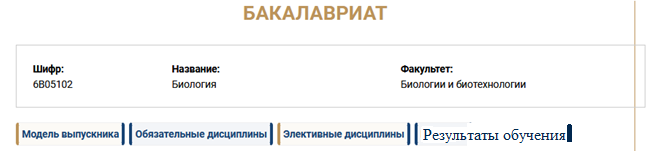 При нажатии «Обязательных или Элективных дисциплин», должен выйти список дисциплин (описание выйдет также при нажатии название дисциплины)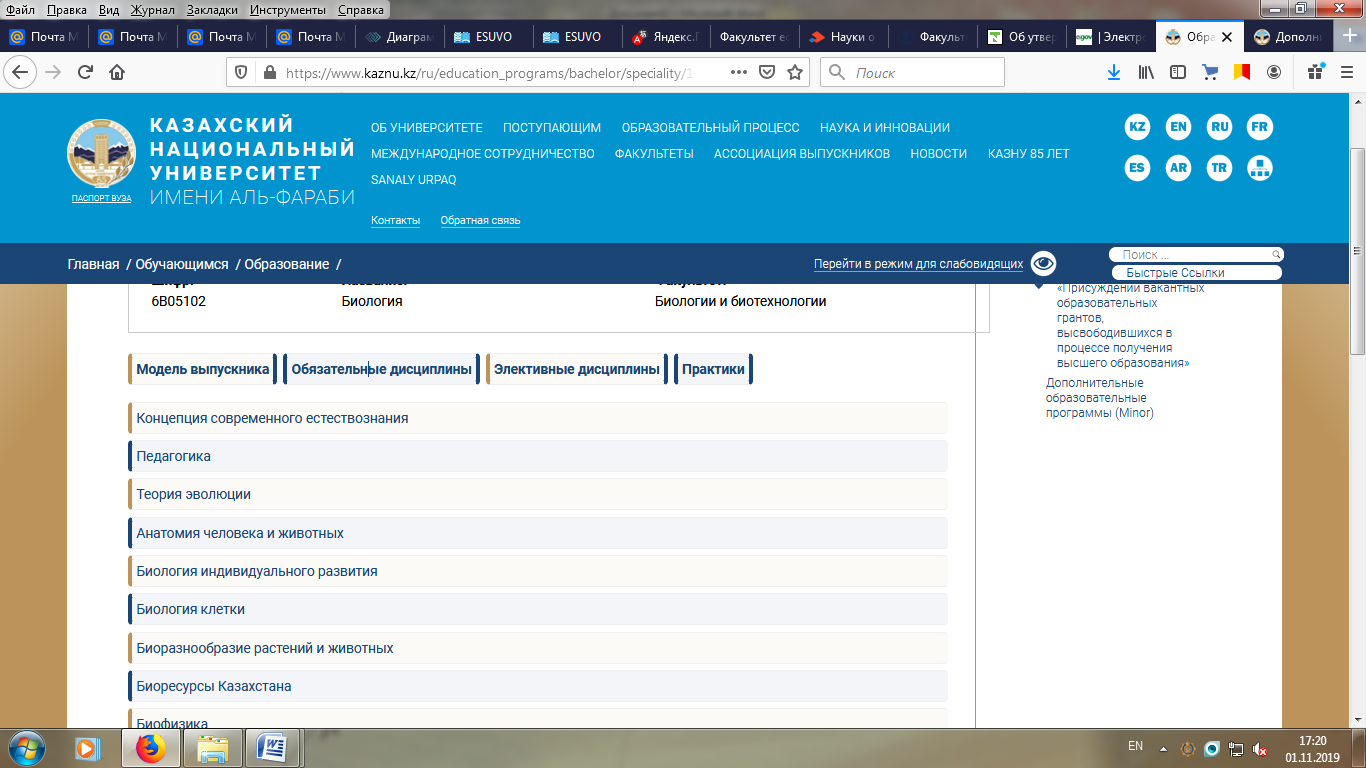 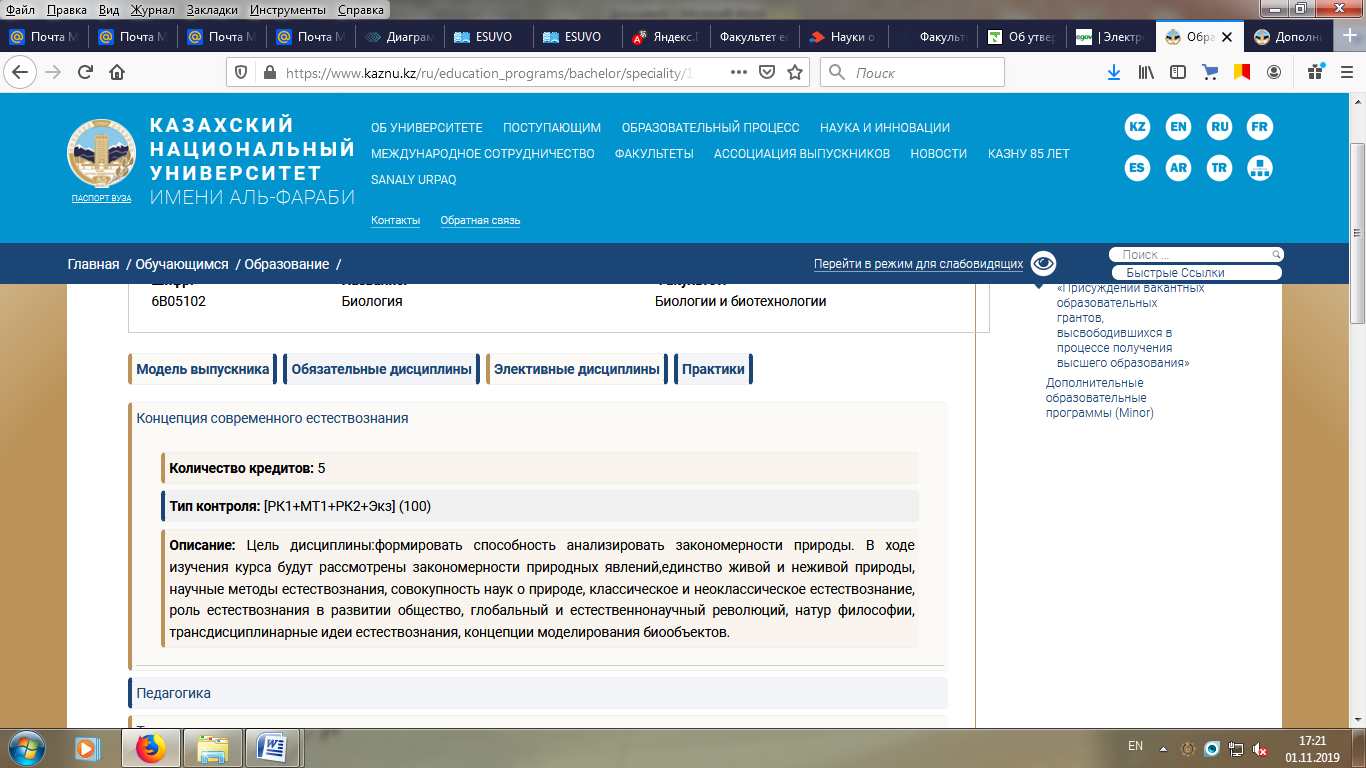 КАТАЛОГ ЭЛЕКТИВНЫХ ДИСЦИПЛИН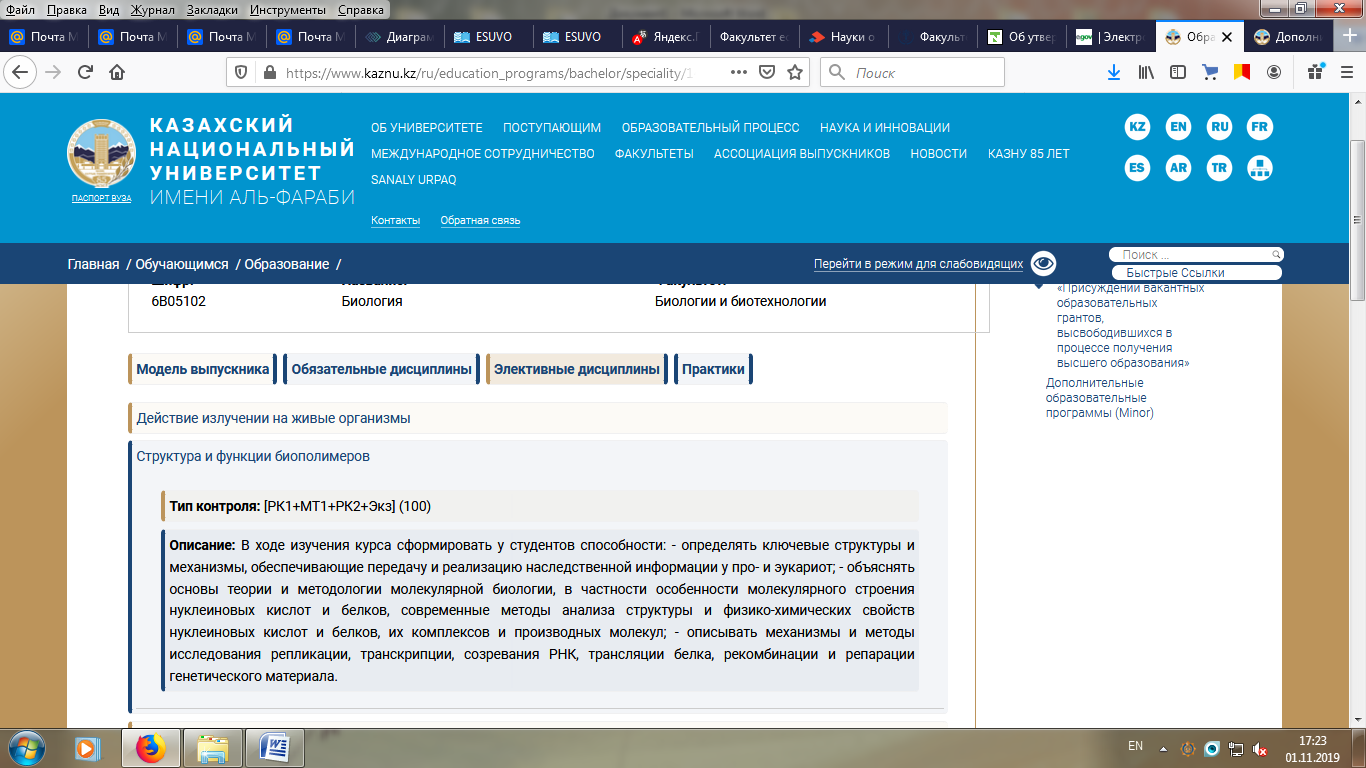 УРОВЕНЬ БАКАЛАВРИАТЭЛЕКТИВТІ ПӘНДЕР КАТАЛОГЫБАКАЛАВРИАТ ДЕҢГЕЙІCATALOGUE OF ELECTIVE DISCIPLINESUNDERGRADUATE LEVELШифр НазваниеИнститутВид ОП6B04102МенеджментСорбонна-КазахстанНоваяШифр:6B04102Название:МенеджментИнститут:   Сорбонна-КазахстанЦикл дисциплинНаименование дисциплин и ихосновные разделыТрудо-емкостьвсего кредитовООД 1  Цикл Общеобразовательных  дисциплин (ООД)51Основы экономики и бизнеса5Общественное производство.Сущность, формы, структура капитала. Издержки производства. Доходы производства в рыночной экономике. Понятие бизнеса. Виды предпринимательской деятельности. Теория собственности, общественные формы хозяйствования. Товар, деньги. Общественно экономическая система. Возникновение рынка.   Финансовая система.Роль государства в развитии бизнеса. Макроэкономика. Ресурсосбережение. Цикличность экономического развития. Инфляция и безработица. Казахстан в системе мирохозяйственных связей.2Основы права и антикоррупционной культуры5Основные положения Конституции, действующего законодательства РК; систему органов государственного управления, круг полномочий, цели, методы государственного регулирования экономики, роль государственного сектора в экономике;  финансовое право и финансы; механизм взаимодействия материального и процессуального права; сущность коррупции, причины ее происхождения; меру морально-нравственной, правовой ответственности за коррупционные правонарушения; действующее законодательство в области противодействия коррупции3Безопасность жизнедеятельности человека5Безопасность жизнедеятельности, ее основные положения. Опасности, чрезвычайные ситуации. Анализ риска, управление рисками. Системы безопасности человека.  Дестабилизирующие факторы современности. Социальные опасности, защита от них: опасности в духовной сфере, политике,  защита от них: опасности в экономической сфере, опасности в быту, повседневной жизни. Система органов обеспечения безопасности жизнедеятельности, и правового регулирования их деятельности4Экология и устойчивое развитие5Основные закономерности функционирования живых организмов, экосистем различного уровня организации, биосферы в целом, их устойчивости; взаимодействия компонентов биосферы и экологических последствиях хозяйственной деятельности человека, особенно в условиях интенсификации природопользования; современные представления о концепциях, стратегиях и практических задачах устойчивого развития в различных странах и РК; проблемы экологии, охраны окружающей среды, устойчивого развитияБД 2ЦИКЛ БАЗОВЫХ ДИСЦИПЛИН (БД)561Статистика5Предмет, метод  и задачи статистики. Статистическое наблюдение, его формы. Задачи и виды группировок. Абсолютные величины. Относительные величины. Степенные средние. Структурные средние. Формулы расчетов показателей вариации. Сущность выборочного наблюдения. Методы и способы отбора единиц в выборку. Ряды динамики. Сезонные колебания в рядах внутригодовой динамики. Корреляционно-регрессионный метод изучения. 2Эконометрика5Основы эконометрики. Информационная база.  Динамические ряды. Модель парной регрессии Построение уравнения парной регрессии. Коэффициент  регрессии. Нелинейная регрессия. Логарифмические, степенные модели регрессии. Расчет и оценка параметров уравнения. Множественная линейная регрессия. Методика выявления мультиколлинеарности. Построение уравнения методом пошаговой регрессии. Проверка общего качества уравнения. Проверка значимости коэффициентов регрессии. Интепретация значений регрессионной статистики. 3Организация бизнеса3Понятие бизнеса, история развития. Классификация  видов бизнеса. Формы ведения бизнеса. Порядок регистрации субъектов бизнеса. Банкротство и ликвидация предприятия. Объективная необходимость создания инфраструктуры бизнеса. Таможенная система. Налоговая система бизнеса. Основы бизнес-планирования. Финансовое обеспечение и анализ эффективности бизнеса.4Бухгалтерский учет и аудит5Основы организации системы бухгалтерского учета, начиная с рассмотрения вопросов роли бухгалтерского учета в системе управления предприятием, основных концепций и принципов бухгалтерского учета, бухгалтерского баланса, системы счетов и двойной записи, переходя к вопросам текущих и долгосрочных активов, обязательств и капитала хозяйствующего субъекта.5Финансы5Роль финансов в общественном воспроизводстве. Финансовая система. Финансовая политика и финансовый механизм. Финансы хозяйствующих субъектов. Государственные финансы. Налоги и организация налоговой системы. Государственный бюджет. Государственные внебюджетные фонды. Государственный кредит и государственный долг. Финансы домашних хозяйств.    Страхование. Государственное финансовое регулирование экономики. Финансовый рынок. Финансы в системе внешнеэкономических связей. Финансы и инфляция.6Государственное регулирование экономики 3Теоретический аспект государственного регулирования экономики и его объект. Общая характеристика переходной экономики и ее закономерности. Экономический рост. Государственное регулирование рациональной занятости и социальной защиты населения. Формирование и механизмы осуществления инвестиционной политики государства. Финансово-бюджетные методы  регулирования экономики. Основные механизмы осуществления денежно-кредитной политики государства. Государственное регулирование социально-экономического развития регионов Казахстана.7Социальная политика 5Социальная политика: сущность и содержание. Уровень жизни населения – важнейший индикатор социальной политики. Политика государства в области формировании доходов населения регулирования. Бедность: содержание и пути снижения. Политика государства на рынке труда. Особенности и механизмы региональной социальной политики.8Французский язык (по уровням)25Первые контакты и знакомство. Я и моя семья. Роль семьи в обществе, и гармоничные  семейные отношения.  Моё жилье. Типы жилья. Современное жилище.  Ориентировка в новом городе.  Человек и его здоровье. Карта мира. Обычаи и Традиции.  Будущая профессия. Отдых.   Культурно-исторический фон. Образование. Моя Профессия. Человек и природа, экологические проблемы.  Новости, СМИ.ПД 3ЦИКЛ ПРОФИЛИРУЮЩИХ ДИСЦИПЛИН301Производственный менеджмент  5Сущность производственного менеджмента. Проектирование нового продукта. Типы производственных процессов. Производственный цикл.  Производственная мощность. Производственная структура предприятия. Организация материально-технического снабжения и складского хозяйства. Система управления качеством. Управление производственными запасами. Планирование производства. Формирование производственной  программы. Оперативное планирование производства.2Инновационный и инвестиционный менеджмент5Методологические и методические основы инновационного менеджмента.  Управление инновационными процессами. Организационные формы инновационной деятельности. Инновационная инфраструктура. Инвестиционный менеджмент, содержание, цели, функции. Инвестиционный менеджмент в области финансовых активов. Инвестиционный портфель и методы его управления. Методы оптимизации инвестиционного портфеля. Инвестиционный менеджмент в области реальных инвестиций.3Стратегический менеджмент5Структура и уровни процесса стратегического управления. Назначение фирмы, ее цели и основные задачи. Содержание и факторы, определяющие корпоративную стратегию. Отраслевой и конкурентный анализ. Анализ ситуации компании. Стратегия одиночного бизнеса. Организация стратегического контроля4Разработка управленческих решений5Решение и его роль в деятельности менеджера. Управленческие решения: понятие, роль и место в управлении. Технология разработки  управленческих решений. Информационное обеспечение принятия управленческих решений. Прогнозирование управленческих решений; Анализ управленческих решений. Оформление управленческих решений и контроль за их выполнением.5Психологический менеджмент5Предмет, объект, методы психологии менеджмента. Психологические аспекты обеспечения функционирования организации. Управление инновациями в организациях. Психология субъекта управленческой деятельности. Психологические аспекты управления персоналом в организации. Управление конфликтами в организации. Психологические аспекты принятия управленческих решений.6Основы управления проектами5Концепция управления проектами. Основы управления проектами. Прединвестиционная  фаза проекта. Инвестиционная и эксплуатационная фазы проекта. Организационные структуры управления проектами. Проектное финансирование. Оценка эффективности инвестиционных проектов. Планирование проекта. Контроль и регулирование проекта.Пәндер цикліПәндер атауы және олардыңнегізгі бөлімдерЖұмысқа орналастыру-сыйымдылығыбарлық кредиттерООД 1  Жалпы білім беретін пәндер ЦИКЛЫ (ЖББП)51Экономика және бизнес негіздері5Қоғамдық өндіріс. Капиталдың мәні, формалары, құрылымы. Өндіріс шығындары. Нарықтық экономикадағы өндіріс кірістері. Бизнес түсінігі. Кәсіпкерлік қызмет түрлері. Меншік теориясы, шаруашылық жүргізудің қоғамдық формалары. Тауар, ақша. Қоғамдық экономикалық жүйе. Нарықтың пайда болуы.   Қаржы жүйесі. Бизнесті дамытудағы мемлекеттің рөлі. Макроэкономика. Ресурс үнемдеу. Экономикалық дамудың циклділігі. Инфляция және жұмыссыздық. Қазақстан  әлемдік шаруашылық байланыстар жүйесінде.2Құқық және сыбайлас жемқорлыққа қарсы мәдениет негіздері5Конституцияның, ҚР қолданыстағы заңнамасының негізгі ережелері; мемлекеттік басқару органдарының жүйесі, экономиканы мемлекеттік реттеудің өкілеттілік шеңбері, мақсаттары, әдістері, экономикадағы мемлекеттік сектордың рөлі; қаржылық құқық және қаржы; материалдық және іс жүргізу құқығының өзара іс-қимыл тетігі; сыбайлас жемқорлықтың мәні, оның шығу себептері; сыбайлас жемқорлық құқық бұзушылықтар үшін моральдық-адамгершілік, құқықтық жауапкершілік шаралары; сыбайлас жемқорлыққа қарсы іс-қимыл саласындағы қолданыстағы заңнама3Адам өмірінің қауіпсіздігі5Өмір тіршілігінің қауіпсіздігі, оның негізгі ережелері. Қауіптер, Төтенше жағдайлар. Тәуекелді талдау, тәуекелдерді басқару. Адам қауіпсіздігі жүйелері.  Қазіргі заманғы тұрақсыздандыру факторлары. Әлеуметтік қауіптер, олардан қорғау: рухани саладағы, саясаттағы қауіптер, олардан қорғау: экономикалық саладағы қауіптер, тұрмыстағы, күнделікті өмірдегі қауіптер. Тіршілік әрекетінің қауіпсіздігін қамтамасыз ету және олардың қызметін құқықтық реттеу органдарының жүйесі4Экология және тұрақты даму5Тірі организмдердің, әртүрлі деңгейдегі экожүйелердің, жалпы биосфераның қызмет етуінің негізгі заңдылықтары, олардың тұрақтылығы; БиоСфера компоненттерінің өзара әрекеттесуі және адамның шаруашылық қызметінің экологиялық салдары, әсіресе табиғат пайдалануды интенсификациялау жағдайында; ҚР және әр түрлі елдердегі тұрақты дамудың концепциялары, стратегиялары және практикалық міндеттері туралы қазіргі заманғы түсініктер; экология, қоршаған ортаны қорғау, қоршаған ортаны тұрақты дамыту мәселелері.БП 2БАЗАЛЫҚ ПӘНДЕР ЦИКЛІ (БП)561Статистика5Статистиканың пәні, әдісі және міндеттері. Статистикалық бақылау, оның формалары. Топтаудың міндеттері мен түрлері. Абсолюттік шамалар. Салыстырмалы шамалар. Дала орта. Құрылымдық орта. Вариация көрсеткіштерін есептеу формулалары. Іріктеп бақылаудың мәні. Іріктемеге бірліктерді іріктеу әдістері мен тәсілдері. Динамика қатары. Жылдық динамика қатарындағы маусымдық тербелістер. Зерттеудің корреляциялық-регрессиялық әдісі.2Эконометрика5Эконометрика негіздері. Ақпараттық база.  Динамикалық қатарлар. Бу регрессиясының моделі бу регрессиясының теңдеуін құру. Регрессия коэффициенті. Сызықты емес регрессия. Регрессияның логарифмдік, дала модельдері. Теңдеудің параметрлерін есептеу және бағалау. Көпше сызықтық регрессия. Мультиколлинеарлықты анықтау әдістемесі. Қадамдық регрессия әдісімен теңдеуді құру. Теңдеудің жалпы сапасын тексеру. Регрессия коэффициенттерінің маңыздылығын тексеру. Регрессиялық Статистика мәндерінің интерпретациясы.3Бизнесті ұйымдастыру3Бизнес түсінігі, даму тарихы. Бизнес түрлерін жіктеу. Бизнесті жүргізу нысандары. Бизнес субъектілерін тіркеу тәртібі. Кәсіпорынның банкроттығы және таратылуы. Бизнес инфрақұрылымын құрудың объективті қажеттілігі. Кеден жүйесі. Бизнестің салық жүйесі. Бизнес-жоспарлау негіздері. Қаржылық қамтамасыз ету және бизнестің тиімділігін талдау.4Бухгалтерлік есеп және аудит5Бухгалтерлік есеп жүйесін ұйымдастыру негіздері кәсіпорынды басқару жүйесіндегі бухгалтерлік есептің рөлі мәселелерін, бухгалтерлік есептің негізгі тұжырымдамалары мен принциптерін, бухгалтерлік балансты, шоттар жүйесін және қос жазбаны қарастырудан бастап, шаруашылық жүргізуші субъектінің ағымдағы және ұзақ мерзімді активтері, міндеттемелері мен капиталы мәселелеріне көше отырып.5Қаржы5Қоғамдық ұдайы өндірудегі қаржының рөлі. Қаржы жүйесі. Қаржылық саясат және қаржылық механизм. Шаруашылық субъектілерінің қаржысы. Мемлекеттік қаржы. Салық және салық жүйесін ұйымдастыру. Мемлекеттік бюджет. Мемлекеттік бюджеттен тыс қорлар. Мемлекеттік несие және мемлекеттік қарыз. Үй шаруашылықтарының қаржысы.    Сақтандыру. Экономиканы мемлекеттік қаржылық реттеу. Қаржы нарығы. Сыртқы экономикалық байланыстар жүйесіндегі қаржы.. Қаржы және инфляция.6Экономиканы мемлекеттік реттеу3Экономиканы мемлекеттік реттеудің теориялық аспектісі және оның объектісі. Өтпелі экономиканың жалпы сипаттамасы және оның заңдылықтары. Экономикалық өсім. Халықты ұтымды жұмыспен қамтуды және әлеуметтік қорғауды мемлекеттік реттеу. Мемлекеттің инвестициялық саясатын қалыптастыру және жүзеге асыру тетіктері. Экономиканы реттеудің қаржылық-бюджеттік әдістері. Мемлекеттің ақша-кредит саясатын жүзеге асырудың негізгі тетіктері. Қазақстан өңірлерінің әлеуметтік-экономикалық дамуын мемлекеттік реттеу.7Әлеуметтік саясат5Әлеуметтік саясат: мәні мен мазмұны. Халықтың өмір сүру деңгейі-әлеуметтік саясаттың маңызды индикаторы. Халықтың табыстарын қалыптастыру саласындағы мемлекеттің саясаты. Кедейшілік: мазмұны және төмендеу жолдары. Еңбек нарығындағы мемлекеттің саясаты. Аймақтық әлеуметтік саясаттың ерекшеліктері мен тетіктері.8Французский язык (по уровням)25Алғашқы байланыс және танысу. Мен және менің отбасым. Отбасының қоғамдағы рөлі және үйлесімді отбасылық қатынастар.  Менің тұрғын үй. Түрлері тұрғын үй. Қазіргі тұрғын үй.  Жаңа қалада бағдарлау.  Адам және оның денсаулығы. Әлем картасы. Әдет-ғұрып және салт-Дәстүр.  Болашақ мамандық. Демалыс.   Мәдени-тарихи фон. Білім. Менің Мамандығым. Адам және Табиғат, экологиялық мәселелер.  Жаңалықтар, БАҚ.КП 3КӘСІПТІК ПӘНДЕР ЦИКЛІ (КП)301Өндірістік менеджмент5Өндірістік менеджменттің мәні. Жаңа өнімді жобалау. Өндірістік процестердің типтері. Өндірістік цикл. Өндірістік қуаты. Кәсіпорынның өндірістік құрылымы. Материалдық-техникалық жабдықтау және қойма шаруашылығын ұйымдастыру. Сапаны басқару жүйесі. Өндірістік қорларды басқару. Өндірісті жоспарлау. Өндірістік бағдарламаны қалыптастыру. Өндірісті жедел жоспарлау.2Инновациялық және инвестициялық менеджмент5Инновациялық менеджменттің әдіснамалық және әдістемелік негіздері. Инновациялық процестерді басқару. Инновациялық қызметтің ұйымдастырушылық формалары. Инновациялық инфрақұрылым. Инвестициялық менеджмент, мазмұны, мақсаты, функциялары. Қаржылық активтер саласындағы инвестициялық менеджмент. Инвестициялық портфель және оны басқару әдістері. Инвестициялық қоржынды оңтайландыру әдістері. Нақты инвестициялар саласындағы инвестициялық менеджмент.3Стратегиялық менеджмент5Стратегиялық басқару процесінің құрылымы мен деңгейлері. Фирманың мақсаты, мақсаты және негізгі міндеттері. Корпоративтік стратегияны анықтайтын факторлар мен мазмұны. Салалық және бәсекелес талдау. Компанияның жағдайын талдау. Жалғыз бизнес стратегиясы. Стратегиялық бақылауды ұйымдастыру4Басқару шешімдерін жасау5Шешім және оның менеджер қызметіндегі рөлі. Басқару шешімдері: түсінігі, рөлі және басқарудағы орны. Басқару шешімдерін әзірлеу технологиясы. Басқарушылық шешімдерді қабылдауды ақпараттық қамтамасыз ету. Басқарушылық шешімдерді болжау; басқарушылық шешімдерді талдау. Басқарушылық шешімдерді ресімдеу және олардың орындалуын бақылау.5Психологиялық менеджмент5Менеджмент психологиясы пәні, объектісі, әдістері. Ұйымның қызметін қамтамасыз етудің психологиялық аспектілері. Ұйымдарда инновацияларды басқару. Басқарушылық қызмет субъектісінің психологиясы. Ұйымдағы персоналды басқарудың психологиялық аспектілері. Ұйымдағы қақтығыстарды басқару. Басқарушылық шешімдерді қабылдаудың психологиялық аспектілері.6Жобаларды басқару негіздері5Жобаларды басқару тұжырымдамасы. Жобаларды басқару негіздері. Прединвестиционная фаза жоба. Жобаның инвестициялық және пайдалану кезеңі. Жобаларды басқарудың ұйымдастырушылық құрылымы. Жобалық қаржыландыру. Инвестициялық жобалардың тиімділігін бағалау. Жобаны жоспарлау. Жобаны бақылау және реттеу.Cycle of disciplinesName of disciplines and their main sectionsWork-Tank (ECTS)GED  1THE CYCLE OF GENERAL EDUCATIONAL DISCIPLINES (GED)51Fundamentals of Economics and business5Social production. The essence, forms, structure of capital. Production cost. Income production in a market economy. The concept of business. Types of business activity. Theory of property, social forms of management. Goods, money. Socio-economic system. The emergence of the market.   Financial system. The role of the state in business development. Macroeconomics. Resource saving. Cyclical economic development. Inflation and unemployment. Kazakhstan in the system of world economic relations.2Fundamentals of law and anti-corruption culture5Basic provisions of the Constitution, current legislation of the RK; the system of state management bodies, the terms of reference, objectives, methods of state regulation of the economy, the role of the public sector in the economy; financial law and Finance, the mechanism of interaction of substantive and procedural law; the essence of corruption, the causes of its origin; the extent of moral and legal responsibility for corruption offences; the legislation in the field of combating corruption3The safety of human life5Life safety, its main provisions. Dangers, emergencies. Risk analysis, risk management. Security of the person.  Destabilizing factors of our time. Social dangers, protection from them: dangers in the spiritual sphere, politics, protection from them: dangers in the economic sphere, dangers in everyday life. The system of life safety bodies, and legal regulation of their activities4Ecology and sustainable development5Basic laws of functioning of living organisms, ecosystems of different levels of organization, biosphere as a whole, their stability; interaction of components of biosphere and ecological consequences of economic activity of the person, especially in the conditions of intensification of nature management; modern representations about concepts, strategies and practical tasks of sustainable development in various countries and RK; problems of ecology, environmental protection, sustainable developmentBD 2CYCLE OF BASIC DISCIPLINES (BD)561Statistics5Subject, method and tasks of statistics. Statistical observation, its forms. Tasks and types of groups. Absolute value. Relative value. Power averages. Structural averages. Formulas for calculating the indicators of variation. The essence of selective observation. Methods and methods of selection of units in the sample. Series dynamics. Seasonal fluctuations in the series of intra-annual dynamics. Correlation and regression method of study.2Econometrics5Fundamentals of econometrics. Information base.  Dynamic series. Pair regression model Construction of the pair regression equation. Regression coefficient. Nonlinear regression. Logarithmic, power regression models. Calculation and estimation of the parameters of the equation. Multiple linear regression. Methods of detecting multicollinearity. Construction of the equation by the method of step-by-step regression. Checking the overall quality of the equation. Checking the significance of regression coefficients. Interpretation of regression statistics values.3Business organization3The concept of business, the history of development. Classification of types of business. Forms of business. Procedure for registration of business entities. Bankruptcy and liquidation of the enterprise. The objective necessity of creation of business infrastructure. Customs system. Business tax system. Basics of business planning. Financial support and analysis of business performance.4Accounting and auditing5Fundamentals of the organization of the accounting system, starting with the consideration of the role of accounting in the enterprise management system, the basic concepts and principles of accounting, balance sheet, system of accounts and double entry, moving to the issues of current and long-term assets, liabilities and capital of the economic entity.5Finance5The role of Finance in social reproduction. Financial system. Financial policy and financial mechanism. Finances of economic entities. Public finance. Taxes and organization of the tax system. State budget. State extra-budgetary funds. Public credit and public debt. The household finances.    Insurance. State financial regulation of the economy. Financial market. Finance in the system of foreign economic relations.. Finance and inflation.6State Regulation of Economy3Theoretical aspect of state regulation of economy and its object. General characteristics of the transition economy and its regularities. Economic growth. State regulation of rational employment and social protection of the population. Formation and mechanisms of implementation of investment policy of the state. Financial and budgetary methods of economic regulation. The main mechanisms of implementation of monetary policy of the state. State regulation of social and economic development of regions of Kazakhstan.7Social policy5Social policy: essence and content. The standard of living of the population is the most important indicator of social policy. State policy in the field of formation of incomes of the population regulation. Poverty: content and ways to reduce. State policy on the labor market. Features and mechanisms of regional social policy.8Professional foreign language25Detailed reports on the subject. News and reports.   Articles and reports on contemporary issues, contemporary fiction. Actively participate in a discussion on a familiar issue, explaining and defending your opinion. The statement of all arguments "for" and "against" on the actual problem. Writing essays, reports, letters highlighting particularly important events and impressions.PD 3CYCLE OF PROFILE DISCIPLINES (PD)301Production management5The essence of production management. Designing a new product. Types of production processes. Production cycle. Production capacity. Production structure of the enterprise. Organization of logistics and warehousing. Quality management system. Production inventory management. Production planning. Formation of the production program. Operational production planning.2Innovation and investment management5Methodological and methodical bases of innovative management.  Management of innovative processes. Organizational forms of innovation. Innovation infrastructure. Investment management, content, goals, functions. Investment management in the field of financial assets. Investment portfolio and methods of its management. Methods of investment portfolio optimization. Investment management in the field of real investments.3Strategic management5Structure and levels of strategic management process. The purpose of the company, its goals and main objectives. The contents and the factors determining corporate strategy. Industry and competitive analysis. Analysis of the situation of the company. The strategy of single business. Organization of strategic control4Development of management decisions5Decision and its role in the activities of the Manager. Management decisions: concept, role and place in management. Technology of development of management decisions. Information support of management decision-making. Forecasting of management decisions; Analysis of management decisions. Execution of management decisions and control over their implementation.5Psychological management5Subject, object, methods of psychology of management. Psychological aspects of ensuring the functioning of the organization. Innovation management in organizations. Psychology of the subject of management. Psychological aspects of personnel management in the organization. Conflict management in the organization. Psychological aspects of management decision-making.6Project management basics5The concept of project management. The basics of project management. Pre-investment phase of the project. Investment and operational phases of the project. Organizational structures of project management. Project financing. Evaluation of the effectiveness of investment projects. Planning project. Control and regulation of the project.